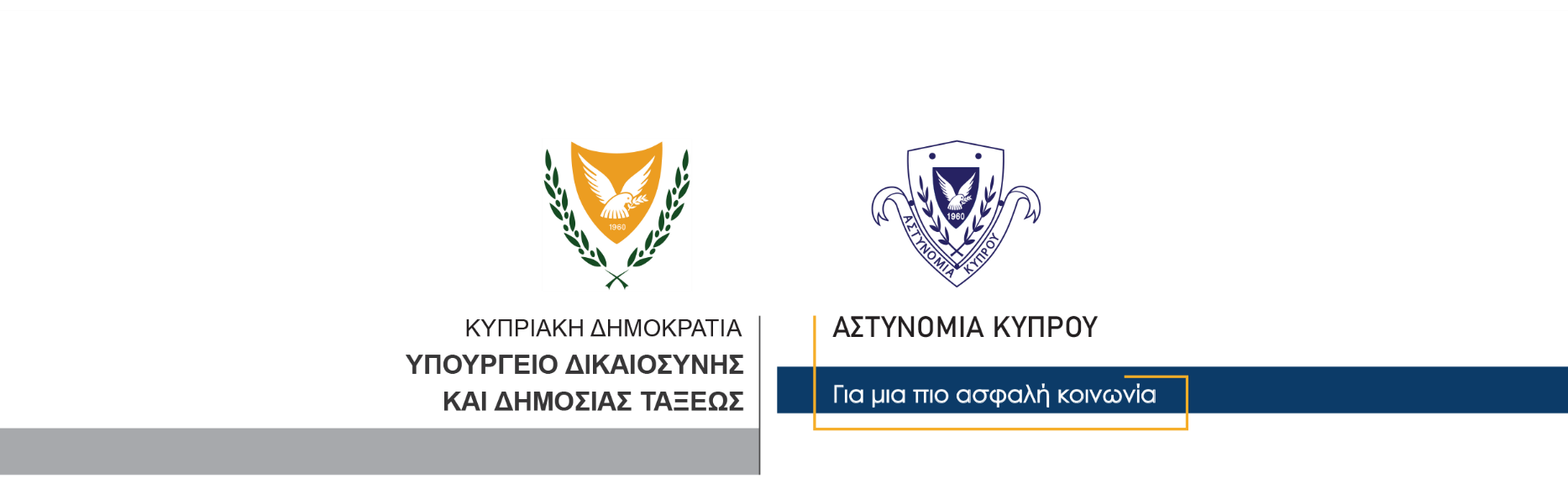 15 Φεβρουαρίου, 2021  Δελτίο Τύπου 2 – Παράνομη κατοχή ναρκωτικών με σκοπό την προμήθεια	Στη σύλληψη 17χρονου προχώρησε χθες η Αστυνομία, στο πλαίσιο διερεύνησης υπόθεσης παράνομης χρήσης, κατοχής και κατοχής ναρκωτικών με σκοπό την προμήθεια.	Της σύλληψης του 17χρονου προηγήθηκε έρευνα με δικαστικό ένταλμα στην οικία του στη Λάρνακα χθες το απόγευμα, όπου εντοπίστηκαν και παραλήφθηκαν ως τεκμήρια, τέσσερις συσκευασίες που περιείχαν κάνναβη βάρους 76 γραμμαρίων, μία ζυγαριά ακριβείας και ένα μισοκαπνισμένο τσιγάρο που περιείχε κάνναβη. 	Ο 17χρονος συνελήφθη για αυτόφωρο αδίκημα και τέθηκε υπό κράτηση για διευκόλυνση των ανακρίσεων.	Η ΥΚΑΝ Λάρνακας συνεχίζει τις εξετάσεις.   Κλάδος ΕπικοινωνίαςΥποδιεύθυνση Επικοινωνίας Δημοσίων Σχέσεων & Κοινωνικής Ευθύνης